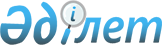 О внесении изменений и дополнений в приказ Министра культуры и информации Республики Казахстан от 1 февраля 2008 года № 19 "Об утверждении стандартов оказания государственных услуг"
					
			Утративший силу
			
			
		
					Приказ Министра культуры и информации Республики Казахстан от 24 марта 2009 года № 40. Зарегистрирован в Министерстве юстиции Республики Казахстан 22 апреля 2009 года № 5642. Утратил силу приказом Министра культуры и информации Республики Казахстан от 16 февраля 2010 года № 31

      Сноска. Утратил силу приказом Министра культуры и информации РК от 16.02.2010 № 31.      В целях реализации Закона Республики Казахстан от 6 февраля 2009 года «О внесении изменений и дополнений в некоторые законодательные акты Республики Казахстан по вопросам средств массовой информации» ПРИКАЗЫВАЮ: 



      1. Внести в приказ Министра культуры и информации Республики Казахстан от 1 февраля 2008 года № 19 «Об утверждении стандартов оказания государственных услуг» (зарегистрирован в Реестре государственной регистрации нормативных правовых актов за № 5140, опубликован в «Юридической газете» от 23 мая 2008 года № 77 (1477) следующие изменения и дополнения: 



      в подпункте 1) пункта 1 слова «средств массовой информации» заменить словами «периодического печатного издания и (или) информационного агентства»; 



      в пункте 2 слова «Бабакумарова Е.Ж.» заменить словами «Курмангалиеву Ж.Д.»; 



      в Стандарте оказания государственной услуги «Постановка на учет средств массовой информации», утвержденном указанным приказом: 



      в заголовке слова «средств массовой информации» заменить словами «периодического печатного издания и (или) информационного агентства»; 



      в пунктах 1 и 5 слова «средств массовой информации» заменить словами «периодического печатного издания и (или) информационного агентства»; 



      в пункте 7 слово «рабочих» исключить; 



      в пункте 8: 



      в части первой: 



      слова « постановлением Правительства Республики Казахстан от 9 октября 2006 года № 968 «Об утверждении ставок сбора за постановку на учет средства массовой информации» заменить словами « Кодексом Республики Казахстан «О налогах и других обязательных платежах в бюджет (Налоговый кодекс)»; 



      слова «средства массовой информации» заменить словами «периодическое печатное издание или информационное агентство»; 



      часть вторую изложить в следующей редакции: 

      «Ставки сбора, за выдачу дубликата свидетельства о постановке на учет периодического печатного издания или информационного агентства, составляют: 



      1) с физических или юридических лиц, указанных в подпункте 1) настоящего пункта - 1,6 месячных расчетных показателя, действующего на дату уплаты сбора; 



      2) с физических или юридических лиц, указанных в подпункте 2) настоящего пункта - 4 месячных расчетных показателя, действующего на дату уплаты сбора.»; 



      в части третьей слова «средства массовой информации» заменить словами «периодического печатного издания или информационного агентства»; 



      в пункте 10 цифры «19.00» и «15.00» заменить соответственно цифрами «18.30» и «14.30»; 



      в пункте 12 : 

      слова «средства массовой информации», «средство массовой информации» заменить соответственно словами «периодического печатного издания и (или) информационного агентства», «периодическое печатное издание и (или) информационное агентство»; 



      в части второй: 

      после слов «организационно-правовой формы,» дополнить словом «наименования,», слова «сменой главного редактора, адреса редакции,» исключить; 



      в пункте 14 цифры «215» заменить цифрами «227»; 



      в пункте 16 слова «средства массовой информации» заменить словами «периодического печатного издания и (или) информационного агентства»; 



      в правом верхнем углу Приложения № 1 слова «средства массовой информации» заменить словами «периодического печатного издания и (или) информационного агентства»; 



      в Приложении № 2: 



      в правом верхнем углу слова «средства массовой информации» заменить словами «периодического печатного издания и (или) информационного агентства»; 



      в тексте Заявления : 



      первое предложение изложить в следующей редакции: 

      «Прошу Вас поставить на учет (осуществить переучет, выдать дубликат) периодическое печатное издание или информационное агентство 

_______________ (для периодического печатного издания указывается вид).»; 

(наименование) 



      аббревиатуру «СМИ» заменить словами «периодического печатного издания или информационного агентства»; 



      примечание изложить в следующей редакции: 

      «Примечание: 

      Под видом периодического печатного издания понимается газета или журнал». 



      2. Настоящий приказ вводится в действие по истечении десяти календарных дней после его первого официального опубликования.       Министр                                    М. Кул-Мухаммед 
					© 2012. РГП на ПХВ «Институт законодательства и правовой информации Республики Казахстан» Министерства юстиции Республики Казахстан
				